.The Fables are a new Celtic group from Newfoundland, Canada. Heave Away can be found on their CD or on the compilation CD titled Ceilidh CollectionHeave Away is dedicated to all the dancers I've taught and danced with from my home province of Newfoundland, Canada - from Port aux Basques all the way to Shea Heights! You keep me focused on the fun and always provide a little taste of home when we're together. It's right some special to be plankin' 'er down wit' ya! CHEERS!SHUFFLE, SHUFFLE, TOUCH, KICK, COASTER STEP BACKSTEP HEEL FORWARD, PIVOT ½ TURN, COASTER STEP BACK, HEEL SWITCH LEFT, RIGHT, LEFT, CLAP, CLAPAND SHUFFLE, SCUFF, HOP, STEP, SHUFFLE TURNING ¼ LEFT, ROCK, STEPSTEP, BEHIND, COASTER STEP BACK, STEP FORWARD, PIVOT ½ TURN, KICK BALL CHANGEREPEATHEAVE AWAY TAG...(IT'S EASY!!!)Completed one time only -- after you complete the full dance twice. You will be facing the back wallHEAVE AWAY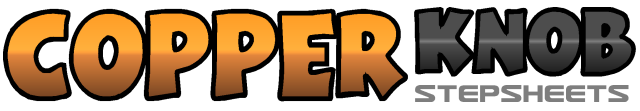 .......Count:32Wall:4Level: intermediate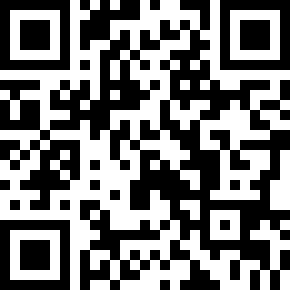 Choreographer:Gerard Murphy (CAN)Gerard Murphy (CAN)Gerard Murphy (CAN)Gerard Murphy (CAN)Gerard Murphy (CAN)Music:Heave Away - The FablesHeave Away - The FablesHeave Away - The FablesHeave Away - The FablesHeave Away - The Fables.......1&2Shuffle forward right, left, right3&4Shuffle forward left, right, left5-6Touch right next to left; kick right forward7&8Right coaster step back right, left, right9-10Step left heel forward; pivot ½ turn right (with left toes dropping & right heel rising, weight on left)                                                                                                     6:0011&12Right coaster step back (right, left, right)13&14&15Touch left heel forward, replace left next to right, touch right heel forward, replace right next to left, touch left heel forward&16Clap, clap&17&18Replace left next to right; shuffle forward right, left, right19&20Scuff left next to right; hop forward on right with left still hitched; step left down next to right21&22Turn body ¼ turn left & shuffle right (right, left, right)                                            3:0023-24Rock back onto left behind right, rock forward onto right25-26Step left to left; step right behind left27&28Left coaster step back (left, right, left)29-30Step right forward; pivot ½ turn left (weight on left)                                             9:0031&32Right kick ball change - right, right, left1&2Right coaster step forward - right, left, right (arms by sides, swinging back)3&4Left coaster step back - left, right, left (arms by sides, swinging forward)5&6Right coaster step forward - right, left, right (arms by sides, swinging back)7&8Left coaster step back - left, right, left (arms by sides, swinging forward)